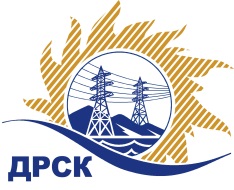 Акционерное Общество«Дальневосточная распределительная сетевая компания»Протокол процедуры открытия доступа к заявкам участниковСПОСОБ И ПРЕДМЕТ ЗАКУПКИ: запрос предложений в электронной форме на право заключения договора на выполнение работ: Капитальный ремонт выключателя В-110 Хатыми ПС 110кВ Малый Нимныр (Выключатель элегазовый LTB145D1/B с пружинным приводом типа BLK 222), филиал ЮЯ ЭС (Лот № 786 раздел 1.1 ГКПЗ 2019).НМЦ ЛОТА (в соответствии с Извещением о закупке): 1 676 770,00 руб. без НДС.ОТМЕТИЛИ:В адрес Организатора закупки поступила 1 (одна) заявка.Вскрытие конвертов (открытие доступа к заявкам) было произведено автоматически средствами электронной торговой площадки https://rushydro.roseltorg.ru в присутствии секретаря Закупочной комиссии.Дата и время начала процедуры вскрытия конвертов с заявками на участие в закупке: 11 часов 00 минут (по местному времени Организатора) 03.06.2019 г. Место проведения процедуры вскрытия конвертов с заявками на участие в закупке: https://rushydro.roseltorg.ruВ конвертах обнаружены заявки следующих Участников закупки:Секретарь Закупочной комиссии 1 уровня  		                                        М.Г.ЕлисееваЧувашова О.В.(416-2) 397-242№ 452/УР-В03 июня 2019 г.№п/пДата и время регистрации заявкиНаименование Участника, его адрес, ИНН и/или идентификационный номерЦена заявки, руб. без НДС 20.05.2019 14:34ООО Энергетическая Компания «Меркурий». 
ИНН/КПП 1402049752/140201001 
ОГРН 11114020000711 676 028,43